АДМИНИСТРАЦИЯЯРОСЛАВСКОГО МУНИЦИПАЛЬНОГО РАЙОНАПОСТАНОВЛЕНИЕ12.02.2018                                                                                                                             № 466О внесении изменений в постановлениеАдминистрации ЯМР от 30.10.2017 № 3779«О создании антитеррористическойкомиссии в ЯМР»В связи со структурными и кадровыми изменениями,  Администрация района  п о с т а н о в л я е т:Внести следующие изменения в состав антитеррористической комиссии в Ярославском муниципальном районе, утвержденный постановлением Администрации Ярославского муниципального района от 30.10.2017 № 3779:Должность заместителя председателя комиссии  читать «первый заместитель Главы Администрации ЯМР»;      1.2. Должность члена комиссии читать «заместитель начальника управления культуры, молодежной политики, спорта и туризма Администрации ЯМР»;      1.3. Имя, отчество - читать «».Постановление вступает в силу со дня подписания.Глава Ярославскогомуниципального района                                                                 Н.В. Золотников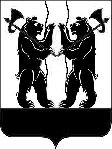 